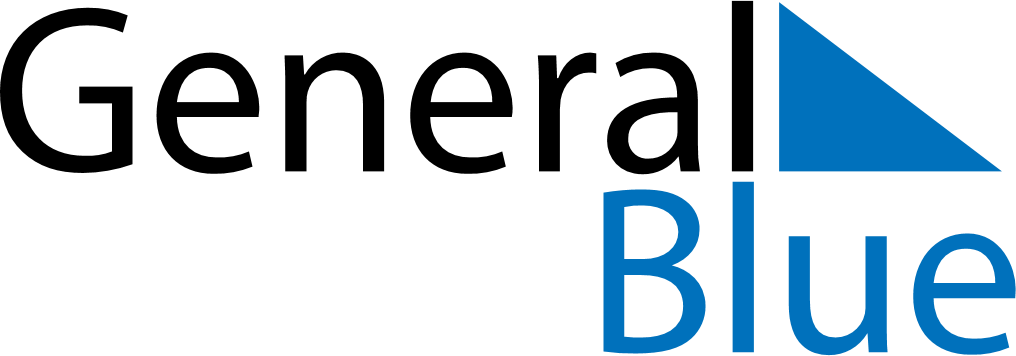 Kosovo 2025 HolidaysKosovo 2025 HolidaysDATENAME OF HOLIDAYJanuary 1, 2025WednesdayNew Year’s DayJanuary 7, 2025TuesdayOrthodox ChristmasFebruary 17, 2025MondayIndependence DayMarch 30, 2025SundayEnd of Ramadan (Eid al-Fitr)April 9, 2025WednesdayConstitution DayApril 20, 2025SundayEaster SundayApril 20, 2025SundayOrthodox EasterMay 1, 2025ThursdayLabour DayMay 9, 2025FridayEurope DayJune 6, 2025FridayFeast of the Sacrifice (Eid al-Adha)December 25, 2025ThursdayChristmas Day